17 ЗАСЕДАНИЕ 1 СОЗЫВАОб избрании заместителя председателя Собрания депутатов Козловского муниципального округа Чувашской Республики первого созываВ соответствии  с Федеральным законом от 06.10.2003 № 131-ФЗ «Об общих принципах организации местного самоуправления в Российской Федерации», Законом Чувашской Республики от 18.10.2004 № 19 «Об организации местного самоуправления в Чувашской Республике», Собрание депутатов Козловского муниципального округа Чувашской РеспубликиРЕШИЛО:1. Избрать заместителем председателя Собрания депутатов Козловского муниципального округа Чувашской Республики первого созыва Выйгетова Эдуарда Геннадьевича, депутата Собрания депутатов Козловского муниципального округа Чувашской Республики первого созыва по Карачевскому одномандатному избирательному округу №14, на срок до окончания полномочий Собрания депутатов Козловского муниципального округа Чувашской Республики первого созыва.  2. Признать утратившим силу решение Собрания депутатов Козловского муниципального округа Чувашской Республики от 27.09.2022 №1/4 «Об избрании заместителя председателя Собрания депутатов Козловского муниципального округа Чувашской Республики первого созыва».3. Настоящее решение вступает в силу со дня его подписания.Председатель Собрания депутатов Козловского муниципального округа Чувашской Республики  							      Ф.Р. Искандаров	ЧĂВАШ РЕСПУБЛИКИ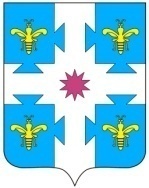 ЧУВАШСКАЯ РЕСПУБЛИКАКУСЛАВККА МУНИЦИПАЛЛА ОКРУГӖHДЕПУТАТСЕН ПУХӐВĔЙЫШĂНУ30.08.2023 13/202 №Куславкка хулиСОБРАНИЕ ДЕПУТАТОВКОЗЛОВСКОГОМУНИЦИПАЛЬНОГО ОКРУГАРЕШЕНИЕ 30.08.2023 № 13/202 город Козловка